Welcome back Preschool! We hope you all had an amazing and safe summer. We are looking forward to the new school year!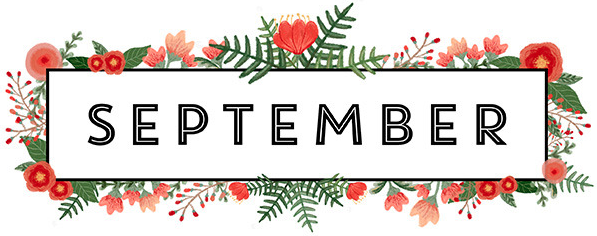 If you have any questions please do not hesitate to ask!Miss. Kayla and Miss. Paige